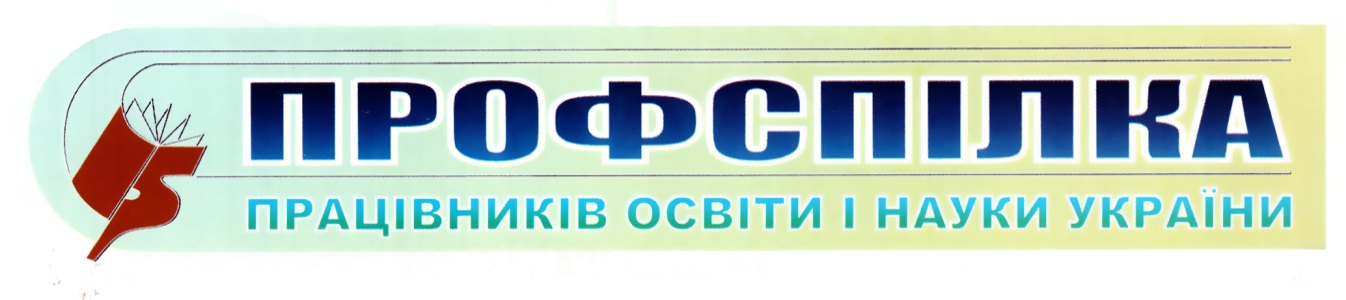 Одеська обласна організація№ 53Жовтень  2022Як держава компенсуватиме вишам борги студентівЯк держава компенсуватиме вишам борги студентівКабмін Порядком № 1138 визначив, як закладам вищої освіти надаватимуть кошти на підготовку фахівців, що навчаються за рахунок коштів фізичних осіб. Порядок № 1138 набрав чинності 13.10.2022. Кому і за яких умов надаватимуть кошти, читайте у статті.Кому надають коштиПорядок № 1138 та умови, за яких надаватимуть кошти, Кабмін розробив відповідно до Розпорядження № 611. Кошти (далі — компенсація) надаватимуть, щоб покрити витрати закладів вищої освіти, що належать до сфери управління МОН (далі — заклади вищої освіти), на підготовку фахівців, які навчаються за рахунок коштів фізичних осіб.Компенсацію нададуть за умов, що здобувачі вищої освіти:мають реєстрацію місця проживання на територіях, розташованих у районі проведення воєнних (бойових) дій; перебувають чи перебували в тимчасовій окупації, оточенні (блокуванні); станом на 30 червня 2022 року мають заборгованість за надані закладами вищої освіти освітні послуги, що виникла через збройну агресію російської федерації проти України. Компенсацію надають закладам вищої освіти, щоб погасити заборгованість фізичних осіб, місцем реєстрації проживання яких є території, розташовані в районі проведення воєнних (бойових) дій або які перебувають (перебували) в тимчасовій окупації, оточенні (блокуванні), та які одночасно відповідають вимогам:• до 24 лютого 2022 року уклали відповідно до статті 44 Закону № 1556 договір між закладом вищої освіти та фізичною особою, яка замовляє платну освітню послугу для себе або для іншої особи, беручи на себе фінансові зобов’язання щодо її оплати, на підготовку здобувачів вищої освіти освітніх ступенів молодшого бакалавра, бакалавра або магістра (далі — договір);• в умовах воєнного стану втратили платоспроможність і не можуть відповідно до договору сплатити за платну освітню послугу, яку надавав заклад вищої освіти у другому семестрі 2021/2022 навчального року, внаслідок чого станом на 30 червня 2022 року утворилася дебіторська заборгованість відповідного закладу вищої освіти.Пункт 2 Порядку № 1138Дебіторську заборгованість треба включити до звіту про заборгованість за бюджетними коштами закладу вищої освіти за перше півріччя 2022 року, який заклад подав в установленому порядку до Казначейства (далі — заборгованість).Втрата платоспроможності особи — це наявність середньомісячної суми доходів на одну особу (сім’ї здобувача вищої освіти, сім’ї батьків здобувача вищої освіти та фізичної особи, яка уклала договір), що не перевищує розміру мінімальної заробітної плати, яка встановлена Законом України «Про Державний бюджет України на 2022 рік» станом на 1 січня 2022 року. Тобто не перевищує 6500 грн.На підставі чогоДля компенсації студент, який зарахований до закладу вищої освіти на підставі договору, що з цим закладом уклала фізична особа, яка відповідає вимогам пункту 2  Порядку № 1138, має подати заяву.Заяву студент подає на ім’я керівника закладу вищої освіти. До неї додає отримані в установленому порядку документи, що підтверджують неможливість його, його батьків та фізичної особи, яка уклала договір, сплачувати за навчання.Підтвердними документами є відомості з державних реєстрів за період з 1 березня по 30 червня 2022 року, а саме:з Державного реєстру фізичних осіб — платників податків — про суми виплачених доходів та утриманих податків здобувача вищої освіти; Державного реєстру фізичних осіб — платників податків — про суми виплачених доходів та утриманих податків: батьків здобувача вищої освіти — якщо він не перебуває у шлюбі; чоловіка або дружини здобувача вищої освіти — якщо він перебуває у шлюбі; Державного реєстру фізичних осіб — платників податків — про суми виплачених доходів та утриманих податків фізичної особи, яка уклала договір; Єдиного державного реєстру юридичних осіб та фізичних осіб — підприємців — про наявність чи відсутність юридичних осіб, зареєстрованих на ім’я здобувача вищої освіти, його батьків (якщо здобувач не перебуває у шлюбі, або дружини (чоловіка) здобувача вищої освіти — якщо він перебуває у шлюбі) та фізичної особи, яка уклала договір, а за наявності таких юридичних осіб — відомості з Реєстру платників податків юридичних осіб — про суми отриманих доходів та утриманих податків. Як вишам отримати компенсаціюДля того щоб отримати компенсацію, заклади вищої освіти подають МОН інформацію щодо заборгованості фізичних осіб, які відповідають вимогам пункту 2  Порядку № 1138. Форму інформації і строки, в які потрібно її надати, визначає МОН. Далі МОН на підставі цієї інформації доводить закладам вищої освіти відповідні бюджетні асигнування з урахуванням заборгованості та в межах коштів, які виділені МОН Розпорядженням № 611.Зміни до договору вносять після того, як заклад вищої освіти отримає компенсацію.Якщо здобувач вищої освіти надав документи, які визначає пункт 3  Порядку № 1138, до договору потрібно внести зміни. Такі документи мають свідчити:про втрату платоспроможності фізичною особою, яка уклала договір, а також про втрату платоспроможності здобувачем вищої освіти та його батьками; пошкоджене та/або знищене внаслідок бойових дій, терористичних актів, диверсій, спричинених військовою агресією російської федерації, майно здобувача вищої освіти, його батьків, фізичної особи, яка уклала договір; взяття на облік (реєстрацію) батьків здобувача вищої освіти та/або фізичної особи, яка уклала договір, як безробітних, внаслідок чого заборгованість не можна погасити. Зміни до договору вносять після того, як заклад вищої освіти отримає компенсацію і зменшить на суму заборгованості вартість платної освітньої послуги, отриманої за період з 1 березня по 30 червня 2022 року.Якщо у договорі зазначена вартість за 2021/2022 навчальний рік або за другий семестр 2021/2022 навчального року, вартість платної освітньої послуги, отриманої за період з 1 березня по 30 червня 2022 року, визначають пропорційно в розрахунку на місяць.Хто відповідатиме за незаконно отриману компенсаціюКошти, які отримає заклад вищої освіти як компенсацію, спрямовують на фінансування видатків, пов’язаних з наданням платної освітньої послуги, в установленому законодавством порядку.Керівник закладу вищої освіти зобов’язаний:контролювати повноту та достовірність відомостей, що подають здобувачі вищої освіти відповідно до Порядку № 1138; вносити зміни до договору і оформлювати додаток, що є його невід’ємною частиною; проводити заходи, щоб запобігти випадкам безпідставного отримання компенсації. Вести бухгалтерський облік, відкривати рахунки, обліковувати бюджетні зобов’язання в органах Казначейства та проводити операції, пов’язані із використанням коштів, які отримає заклад вищої освіти як компенсацію, бухгалтер має в установленому законодавством порядку.Підготував заступник голови Одеської обласної організації ППОНУ Скрипніченко Д.М.  